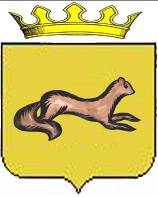 ГЛАВА ОБОЯНСКОГО РАЙОНАКУРСКОЙ ОБЛАСТИПОСТАНОВЛЕНИЕот 24.09.2019                                                                                                    № 96                                                            ОбояньО назначении стипендии Главы Обоянского района	С целью стимулирования одаренных детей, создания условий для дальнейшего совершенствования мастерства и способностей детей, а также поднятия престижа учреждений культуры Обоянского района, в соответствии с Положением о назначении стипендий Главы Обоянского района одаренным детям в области культуры и искусства, утвержденным постановлением Главы Обоянского района от 03.03.2014 №31 (с последующими изменениями и дополнениями), и на основании протокола заседания комиссии по принятию решения о назначении стипендии Главы Обоянского района от 6 сентября 2019 года №1,  ПОСТАНОВЛЯЮ:Назначить стипендию Главы Обоянского района в сфере дополнительного образования и культуры сроком на один 2019-2020 учебный год в размере 1000 рублей (одна тысяча рублей) следующим обучающимся муниципального казенного образовательного учреждения дополнительного образования «Обоянская детская школа искусств»:-  Савенковой Софье – класс баяна, преподаватель Бесчетникова Л.П.;- Кондратьеву Олегу – класс аккордеона, преподаватель Бесчетникова Л.П.;- Соколянскому Николаю – класс баяна, преподаватель Бесчетникова Л.П.;-Кузьминову Юрию – класс баяна, преподаватель Бесчетникова Л.П.	2. Контроль исполнения настоящего постановления возложить на исполняющего обязанности заместителя Главы Администрации Обоянского района – Управляющего делами М.В.Леонидову.	3. Постановление вступает в силу со дня его подписания.Глава Обоянского района                                                                        В.Н.ЖилинБ.И.Бесчетников(8-471-41) 2-17-38